проект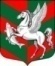 Администрация муниципального образованияСуховское сельское поселение Кировского муниципального района Ленинградской областиП О С Т А Н О В Л Е Н И Еот  ______________  № ____Об утверждении муниципальной  программы «Совершенствование и развитие автомобильных дорог муниципального образования Суховское сельское поселение Кировского муниципального района Ленинградской области  на 2020-2022 годы»	В целях создания безопасности движения, руководствуясь Федеральными  законами № 131-ФЗ «Об общих принципах организации местного самоуправления в Российской Федерации»  от 06.10.2003 года, № 257-ФЗ от 08.11.2007 "Об автомобильных дорогах и о дорожной деятельности в Российской Федерации и о внесении изменений в отдельные законодательные акты Российской Федерации", постановлением Правительства Ленинградской области от 14.11.2013 г. № 397 «Об утверждении государственной программы Ленинградской области «Развитие транспортной системы Ленинградской области», постановлением Правительства Ленинградской области от 24.03.2014 г. № 72 «Об утверждении порядка предоставления и расходования субсидий бюджетам муниципальных образований Ленинградской области за счет средств дорожного фонда Ленинградской области» на ремонт автомобильных дорог общего пользования местного значения на 2020 год и плановый период 2021 и 2022 годов, Уставом  МО  Суховское    сельское   поселение, постановлением  администрации Суховского сельского поселения от 08.11.2013 г. № 129 «Об    утверждении   Порядка   разработки   и    реализации   муниципальных  программ муниципального образования Суховское сельское поселение  Кировского муниципального района Ленинградской области»:	1.Утвердить муниципальную программу «Совершенствование и развитие автомобильных дорог муниципального образования Суховское сельское поселение Кировского муниципального района Ленинградской области  на 2020-2022 годы».	2. Постановление подлежит официальному опубликованию в средствах массовой информации и размещению в сети «Интернет» на официальном сайте www.суховское.рф, и вступает в силу после его официального опубликования (обнародования).	Глава администрации                                                                О.В. Бармина                                                                                                                                               УТВЕРЖДЕНА                                                                                       					              постановлением  администрации	                                                                                            				           МО Суховское сельское поселение Кировского   муниципального района                                                                      				             Ленинградской   области                                                                                                                                            от ________  № ____МУНИЦИПАЛЬНАЯ  ПРОГРАММА «Совершенствование и развитие автомобильных дорог муниципального образования Суховское сельское поселение Кировского муниципального района Ленинградской области  на 2020-2022 годы»Паспорт муниципальной программы «Совершенствование и развитие автомобильных дорог муниципального образования Суховское сельское поселение Кировского муниципального района Ленинградской области  на 2020-2022 годы»Характеристика проблемы и обоснование ее решения программно-целевым методом.	Дорожная сеть муниципального образования Суховское сельское поселение Кировского муниципального района Ленинградской области состоит из автомобильных дорог общего пользования регионального и местного  значения. По территории Суховского сельского поселения проходят:- дороги регионального значения - 21,019 км;- дороги местного значения внутри населенных пунктов – 44,2 км.         Все автомобильные дороги взаимосвязаны с региональными  дорогами,  дорогами местного значения и представляют из себя единую транспортную сеть МО Суховское сельское поселение.	 Автомобильные дороги Суховского сельского поселения не соответствуют нормативным требованиям по транспортно-эксплуатационным показателям. Затруднено движение автомобильного транспорта  к населенным пунктам в период весенне-осенней распутицы, что отрицательно сказывается на решении социальных вопросов проживающего населения. Плохое состояние дорог, а порой и само их отсутствие, является серьезной проблемой. Отсутствие системного подхода к планированию работ в сфере дорожного хозяйства, усугубляемое недостаточным финансированием, привело к тому, что практически все дороги местного значения на территории поселения находятся в неудовлетворительном состоянии. В связи с длительным сроком эксплуатации автомобильных дорог общего пользования, дворовых территорий многоквартирных домов, проездов к дворовым территориям многоквартирных домов без проведения капитального ремонта, увеличением интенсивности движения транспорта, неудовлетворительное техническое состояние дорожных покрытий проезжей части автомобильных дорог общего пользования местного значения, а также вследствие погодно-климатических условий, возникла острая необходимость в проведении ремонта дорог.	Администрация Суховского сельского поселения не может остаться в стороне от решения данной проблемы. Проблему ремонта автомобильных дорог общего пользования местного значения, дворовых территорий многоквартирных домов и проездов к дворовым территориям многоквартирных домов необходимо решать программным способом, предусматривающим совместное финансирование из бюджетов всех уровней, так как решение этих проблем требует значительных материальных затрат.Исходя из значимости ее решения в приемлемые сроки направлений развития дорожной сети разработана  муниципальная  программа «Совершенствование и развитие автомобильных дорог муниципального образования Суховское сельское поселение Кировского муниципального района Ленинградской области  на 2020-2022 годы».2.  Основные цели и задачи  программыГлавной целью муниципальной Программы является создание эффективной сети автомобильных дорог Суховского сельского поселения в результате ремонта и повышения транспортно-эксплуатационного состояния существующих автомобильных дорог в соответствии с действующими нормативными требованиями.          Ожидаемые конечные результаты реализации Программы являются:
 - создание условий для повышения уровня комфортности проживания граждан; - обеспечение сохранности автомобильных дорог общего пользования местного значения, дворовых территорий многоквартирных домов, проездов к дворовым территориям многоквартирных домов МО Суховское сельское поселение; - увеличение срока службы дорожных покрытий; - улучшение технического состояния муниципальных дорог;  - усовершенствование грунтовых покрытий с заменой на переходный тип.Для достижения поставленных в настоящей Программе целей предусматривается решить задачи: - выполнения работ по ремонту дорог общего пользования местного значения  с грунтовым покрытием;
- проведение работ по замене грунтовых дорог на переходный тип покрытия;- восстановление эксплуатационного состояния дорог и проездов, позволяющего обеспечить  нормативные требования.
       Решение этой задачи осуществляется за счет бюджета муниципального образования  Суховское сельское поселение Кировского муниципального района Ленинградской области, частично  путем привлечения из областного бюджета субсидий бюджету поселения на ремонт дорог общего пользования местного значения, что должно обеспечить проведение указанных работ в установленные сроки и поддержание транспортно-эксплуатационного состояния автомобильных дорог в соответствии с действующими нормативными требованиями.Работы по ремонту дорог включают в себя комплекс работ по восстановлению транспортно-эксплуатационных характеристик дорог местного значения, дворовых территорий и проезда к дворовым территориям многоквартирных домов, в том числе и по конструктивным элементам дороги без изменения ее технической категории.Безопасность дорожного движения является одной из важных социально-экономических и демографических задач Российской Федерации. Аварийность на автомобильном транспорте наносит огромный материальный и моральный ущерб как обществу в целом, так и отдельным гражданам. Дорожно-транспортный травматизм приводит к исключению из сферы производства людей трудоспособного возраста. Гибнут или становятся инвалидами дети. Серьезную озабоченность вызывает высокий уровень детского дорожно-транспортного травматизма. Проводимые сотрудниками ГИБДД и комитетом образования проверки общеобразовательных учреждений показали, что в большинстве учебных учреждений отсутствуют необходимые условия для обучения основам знаний Правил дорожного движения, поведению в экстремальных дорожных ситуациях. Учебно-воспитательный процесс в образовательных учреждениях организуется без применения современных учебно-методических, наглядных пособий и дополнительных средств обучения.Вывод: Достижение положительных и долгосрочных эффектов в организации профилактики детского дорожно-транспортного травматизма возможно только на основе комплексного подхода в решении вопросов детской безопасности на дорогах и профилактики травматизма. Такой подход включает в себя учебную и внеурочную деятельность, работу с родителями, информационное и материально-техническое обеспечение.Осуществление комплекса мер по восстановлению первоначальных транспортно-эксплуатационных характеристик автомобильных дорог позволит осуществить  восстановление износа  покрытия, устранить все деформации на дорожном покрытии, организации и обеспечения безопасности дорожного движения. 3.  Ресурсное  обеспечение   программыОбщая  сумма  расходов  на  реализацию  мероприятий муниципальной программы    составляет 8957,04 тыс. руб.  в  т.ч.  по  годам:2020 год – 1794,056 тыс. руб.;2021 год – 1896,10 тыс. руб.;2022 год -  5266,884 тыс. руб.Источниками  финансирования мероприятий  муниципальной программы являются  средства бюджета муниципального образования  Суховское сельское поселение Кировского муниципального района Ленинградской области.   Объемы  расходов  на  выполнение мероприятий программы  ежегодно  уточняются  в  процессе  исполнения бюджета  поселения  на  очередной  финансовый  год. Источником финансирования мероприятий  муниципальной Программы могут  быть субсидии областного бюджета Ленинградской области, плановая сумма расходов составляет  2616,556 тыс. руб., в  т.ч.  по годам:2020 год – 833,956 тыс. руб.;2021 год – 891,30 тыс. руб.;2022 год – 891,30 тыс. руб.4.  Механизм реализации   программыОбщее руководство и контроль за ходом реализации муниципальной программы осуществляет заказчик муниципальной программы - администрация муниципального образования  Суховское сельское поселение Кировского муниципального  района  Ленинградской области. Главный распорядитель бюджетных средств, исполнитель муниципальной  программы – администрация муниципального образования  Суховское сельское поселение Кировского муниципального  района Ленинградской области, которая выполняет обязательства по реализации мероприятий  программы. 	Объемы  финансирования муниципальной программы за счет средств бюджета муниципального образования  Суховское сельское поселение Кировского муниципального района Ленинградской области корректируются при утверждении  бюджета муниципального образования  Суховское сельское поселение Кировского муниципального района Ленинградской области на очередной финансовый год и на плановый период.Распределение денежных средств на ремонт и содержание  автомобильных дорог  муниципального образования  Суховское сельское поселение Кировского муниципального района Ленинградской области производится в  соответствии с   Приложением 1.Финансирование   муниципальной программы осуществляется  в рамках реализации государственной программы Ленинградской области «Развитие транспортной системы Ленинградской области», утвержденной постановлением  Правительства Ленинградской области от 14 ноября 2013 года № 397 и бюджета  муниципального образования  Суховское сельское поселение Кировского муниципального района Ленинградской области.5.  Оценка  эффективности реализации  программы К  числу  наиболее  значимых  социально-экономических  результатов  модернизации  и  развития  сети  автомобильных  дорог  муниципального  значения  относятся:повышение  уровня  и  улучшение  социальных  условий  жизни населения;улучшение  транспортного  обслуживания  населения, проживающего  в  сельской  местности, за  счет  ремонта автомобильных дорог общего пользования местного значения  в границах населенных  пунктов.Программой определены планируемые результаты реализации  в соответствии с Приложением 2.   Оценка эффективности реализации Программы производится отделом экономического развития администрации. Эффективность реализации Программы в целом оценивается по результатам достижения установленных значений каждого из основных показателей (индикаторов) по годам по отношению к предыдущему году и нарастающим итогом к базовому году.Оценка эффективности реализации Программы проводится на основе анализа:1) степени достижения целей и решения задач муниципальной программы путем сопоставления фактически достигнутых значений основных показателей (индикаторов) программы и их плановых значений. Данное значение (Сд) определяется по формуле:Сд = Зф / Зп x 100%, где:Зф - фактическое значение индикатора (показателя) муниципальной программы;Зп - плановое значение индикатора (показателя) муниципальной программы.2) степени соответствия запланированному уровню затрат и эффективности использования средств муниципального бюджета  и иных источников ресурсного обеспечения программы путем сопоставления плановых и фактических объемов финансирования подпрограмм и основных мероприятий программы по каждому источнику ресурсного обеспечения. Данное значение (Уф) рассчитывается по формуле:Уф = Фф / Фп x 100%, где:Фф - фактический объем финансовых ресурсов, направленный на реализацию муниципальной программы;Фп - плановый объем финансовых ресурсов на соответствующий отчетный период.3) степени реализации мероприятий муниципальной программы на основе сопоставления ожидаемых и фактически полученных результатов по годам на основе ежегодных планов реализации программы.Интервалы значений показателей, характеризующих уровень эффективности:1) высокий уровень эффективности:значения 95 процентов и более показателей муниципальной программы и ее подпрограмм входят в установленный интервал значений для отнесения муниципальной программы к высокому уровню эффективности,не менее 95 процентов мероприятий, запланированных на отчетный год, выполнены в полном объеме;2) удовлетворительный уровень эффективности:значения 80 процентов и более показателей муниципальной программы и ее подпрограмм входят в установленный интервал значений для отнесения муниципальной программы к высокому уровню эффективности,не менее 80 процентов мероприятий, запланированных на отчетный год, выполнены в полном объеме;3) неудовлетворительный уровень эффективности:реализация муниципальной программы не отвечает критериям, указанным в пунктах 1 и 2.6. Система программных мероприятий 	Для решения задач муниципальной программы и достижения поставленных целей разработаны  три  подпрограммы:Подпрограмма 1 «Развитие сети автомобильных дорог  общего пользования местного значения в границах населенных пунктов муниципального образования Суховское сельское поселение» муниципальной программы «Совершенствование и развитие автомобильных дорог муниципального образования Суховское сельское поселение» (приложение № 1 к Программе);Подпрограмма 2 «Капитальный ремонт и ремонт дворовых территорий многоквартирных домов, проездов к дворовым территориям многоквартирных домов муниципального образования Суховское сельское поселение» муниципальной программы «Совершенствование и развитие автомобильных дорог муниципального образования Суховское сельское поселение Кировского муниципального района Ленинградской области на 2020-2022 годы» (приложение № 2 к Программе);Подпрограмма 3 «Повышение безопасности дорожного движения на территории муниципального образования Суховское сельское поселение» муниципальной программы «Совершенствование и развитие автомобильных дорог муниципального образования Суховское сельское поселение Кировского муниципального района Ленинградской области на 2020-2022 годы» (приложение № 3 к Программе).Планируемые показатели финансирования и реализации мероприятий подпрограмм 1, 2 и 3 в целом на территории муниципального образования Суховское сельское поселение с указанием ресурсов, источников финансирования и сроков выполнения приведены в приложениях к Подпрограммам.                                                                      			Приложение № 1Паспорт подпрограммы 1 «Развитие сети автомобильных дорог  общего пользования местного значения в границах населенных пунктов муниципального образования Суховское сельское поселение» муниципальной программы «Совершенствование и развитие автомобильных дорог муниципального образования Суховское сельское поселение Кировского муниципального района Ленинградской области на 2020-2022 годы» Планируемые результаты реализации  Подпрограммы 1«Развитие сети автомобильных дорог  общего пользования местного значения в границах населенных пунктов муниципального образования Суховское сельское поселение» муниципальной программы «Совершенствование и развитие автомобильных дорог муниципального образования Суховское сельское поселение Кировского муниципального района Ленинградской области на 2020-2022 годы» Обоснования финансовых ресурсов, необходимыхдля реализации мероприятий   Подпрограммы 1  «Развитие сети автомобильных дорог  общего пользования местного значения в границах населенных пунктов муниципального образования Суховское сельское поселение» муниципальной программы «Совершенствование и развитие автомобильных дорог муниципального образования Суховское сельское поселение Кировского муниципального района Ленинградской области на 2020-2022 годы»                                                             Перечень мероприятий Подпрограммы 1  «Развитие сети автомобильных дорог  общего пользования местного значения в границах населенных пунктов муниципального образования Суховское сельское поселение» муниципальной программы «Совершенствование и развитие автомобильных дорог муниципального образования Суховское сельское поселение Кировского муниципального района Ленинградской области на 2020-2022 годы» Приложение № 2			     Паспорт подпрограммы 2 «Капитальный ремонт и ремонт дворовых территорий многоквартирных домов, проездов к дворовым территориям многоквартирных домов муниципального образования Суховское сельское поселение» муниципальной программы «Совершенствование и развитие автомобильных дорог муниципального образования Суховское сельское поселение Кировского муниципального района Ленинградской области на 2020-2022 годы»Планируемые результаты реализации  Подпрограммы 2«Капитальный ремонт и ремонт дворовых территорий многоквартирных домов, проездов к дворовым территориям многоквартирных домов муниципального образования Суховское сельское поселение» муниципальной программы «Совершенствование и развитие автомобильных дорог муниципального образования Суховское сельское поселение Кировского муниципального района Ленинградской области на 2020-2022 годы»Обоснования финансовых ресурсов, необходимыхдля реализации мероприятий   Подпрограммы 2  «Капитальный ремонт и ремонт дворовых территорий многоквартирных домов, проездов к дворовым территориям многоквартирных домов муниципального образования Суховское сельское поселение» муниципальной программы «Совершенствование и развитие автомобильных дорог муниципального образования Суховское сельское поселение Кировского муниципального района Ленинградской области на 2020-2022 годы»                                                            Перечень мероприятий Подпрограммы 2  «Капитальный ремонт и ремонт дворовых территорий многоквартирных домов, проездов к дворовым территориям многоквартирных домов муниципального образования Суховское сельское поселение» муниципальной программы «Совершенствование и развитие автомобильных дорог муниципального образования Суховское сельское поселение Кировского муниципального района Ленинградской области на 2020-2022 годы»Приложение № 3Паспорт подпрограммы 3 «Повышение безопасности дорожного движения на территории муниципального образования Суховское сельское поселение» муниципальной программы «Совершенствование и развитие автомобильных дорог муниципального образования Суховское сельское поселение Кировского муниципального района Ленинградской области на 2020-2022 годы»Планируемые результаты реализации  Подпрограммы 3 «Повышение безопасности дорожного движения на территории муниципального образования Суховское сельское поселение» муниципальной программы «Совершенствование и развитие автомобильных дорог муниципального образования Суховское сельское поселение Кировского муниципального района Ленинградской области на 2020-2022 годы» Обоснования финансовых ресурсов, необходимых для реализации мероприятий подпрограммы 3 «Повышение безопасности дорожного движения на территории муниципального образования Суховское сельское поселение» муниципальной программы «Совершенствование и развитие автомобильных дорог муниципального образования Суховское сельское поселение Кировского муниципального района Ленинградской области на 2020-2022годы»Планируемые результаты реализации  Подпрограммы 3 «Повышение безопасности дорожного движения на территории муниципального образования Суховское сельское поселение» муниципальной программы «Совершенствование и развитие автомобильных дорог муниципального образования Суховское сельское поселение Кировского муниципального района Ленинградской области на 2020-2022 годы»Наименование муниципальной 
программы                  «Совершенствование и развитие автомобильных дорог муниципального образования Суховское сельское поселение Кировского муниципального района Ленинградской области  на 2020-2022 годы»«Совершенствование и развитие автомобильных дорог муниципального образования Суховское сельское поселение Кировского муниципального района Ленинградской области  на 2020-2022 годы»«Совершенствование и развитие автомобильных дорог муниципального образования Суховское сельское поселение Кировского муниципального района Ленинградской области  на 2020-2022 годы»«Совершенствование и развитие автомобильных дорог муниципального образования Суховское сельское поселение Кировского муниципального района Ленинградской области  на 2020-2022 годы»Цели муниципальной         
программы                  Создание качественной дорожной сети в результате ремонта и повышения транспортно-эксплуатационного состояния существующих автомобильных дорог  внутри населенных пунктов на территории Суховского сельского поселения.Создание качественной дорожной сети в результате ремонта и повышения транспортно-эксплуатационного состояния существующих автомобильных дорог  внутри населенных пунктов на территории Суховского сельского поселения.Создание качественной дорожной сети в результате ремонта и повышения транспортно-эксплуатационного состояния существующих автомобильных дорог  внутри населенных пунктов на территории Суховского сельского поселения.Создание качественной дорожной сети в результате ремонта и повышения транспортно-эксплуатационного состояния существующих автомобильных дорог  внутри населенных пунктов на территории Суховского сельского поселения.Задачи муниципальной       
программы                  Улучшение транспортно-эксплуатационного состояния соответствующей сети дорог; обеспечение постоянной связи с отдаленными населенными  пунктами по дорогам с твердым покрытием; улучшение условий жизни сельского населения Суховского сельского поселения. Предупреждение опасного поведения участников дорожного движения и профилактика дорожно-транспортных происшествий.Улучшение транспортно-эксплуатационного состояния соответствующей сети дорог; обеспечение постоянной связи с отдаленными населенными  пунктами по дорогам с твердым покрытием; улучшение условий жизни сельского населения Суховского сельского поселения. Предупреждение опасного поведения участников дорожного движения и профилактика дорожно-транспортных происшествий.Улучшение транспортно-эксплуатационного состояния соответствующей сети дорог; обеспечение постоянной связи с отдаленными населенными  пунктами по дорогам с твердым покрытием; улучшение условий жизни сельского населения Суховского сельского поселения. Предупреждение опасного поведения участников дорожного движения и профилактика дорожно-транспортных происшествий.Улучшение транспортно-эксплуатационного состояния соответствующей сети дорог; обеспечение постоянной связи с отдаленными населенными  пунктами по дорогам с твердым покрытием; улучшение условий жизни сельского населения Суховского сельского поселения. Предупреждение опасного поведения участников дорожного движения и профилактика дорожно-транспортных происшествий.Исполнитель муниципальной     
программы                  Администрация Суховского сельского поселенияАдминистрация Суховского сельского поселенияАдминистрация Суховского сельского поселенияАдминистрация Суховского сельского поселенияСоисполнитель муниципальной  
программы                  ЛОГП «Кировское дорожное ремонтно-строительное управление»;МКУ «Управление жилищно-коммунального хозяйства и технического обеспечения» муниципального образования Мгинское городское поселение Кировского муниципального района Ленинградской области;Комитет по дорожному хозяйству Ленинградской областиЛОГП «Кировское дорожное ремонтно-строительное управление»;МКУ «Управление жилищно-коммунального хозяйства и технического обеспечения» муниципального образования Мгинское городское поселение Кировского муниципального района Ленинградской области;Комитет по дорожному хозяйству Ленинградской областиЛОГП «Кировское дорожное ремонтно-строительное управление»;МКУ «Управление жилищно-коммунального хозяйства и технического обеспечения» муниципального образования Мгинское городское поселение Кировского муниципального района Ленинградской области;Комитет по дорожному хозяйству Ленинградской областиЛОГП «Кировское дорожное ремонтно-строительное управление»;МКУ «Управление жилищно-коммунального хозяйства и технического обеспечения» муниципального образования Мгинское городское поселение Кировского муниципального района Ленинградской области;Комитет по дорожному хозяйству Ленинградской областиСроки реализации           
муниципальной программы    2020-2022 годы2020-2022 годы2020-2022 годы2020-2022 годыПеречень подпрограмм       Подпрограмма 1 «Развитие сети автомобильных дорог общего пользования местного значения в границах населенных пунктов муниципального образования Суховское сельское поселение» муниципальной программы «Совершенствование и развитие автомобильных дорог муниципального образования Суховское сельское поселение Кировского муниципального района Ленинградской области на 2020-2022 годы»Подпрограмма 2 «Капитальный ремонт и ремонт дворовых территорий многоквартирных домов, проездов к дворовым территориям многоквартирных домов муниципального образования Суховское сельское поселение» муниципальной программы «Совершенствование и развитие автомобильных дорог муниципального образования Суховское сельское поселение Кировского муниципального района Ленинградской области на 2020-2022 годы»Подпрограмма №3 «Повышение безопасности дорожного движения на территории муниципального образования Суховское сельское поселение муниципальной программы «Совершенствование и развитие автомобильных дорог муниципального образования Суховское сельское поселение Кировского муниципального района Ленинградской области на 2020-2022 годы»Подпрограмма 1 «Развитие сети автомобильных дорог общего пользования местного значения в границах населенных пунктов муниципального образования Суховское сельское поселение» муниципальной программы «Совершенствование и развитие автомобильных дорог муниципального образования Суховское сельское поселение Кировского муниципального района Ленинградской области на 2020-2022 годы»Подпрограмма 2 «Капитальный ремонт и ремонт дворовых территорий многоквартирных домов, проездов к дворовым территориям многоквартирных домов муниципального образования Суховское сельское поселение» муниципальной программы «Совершенствование и развитие автомобильных дорог муниципального образования Суховское сельское поселение Кировского муниципального района Ленинградской области на 2020-2022 годы»Подпрограмма №3 «Повышение безопасности дорожного движения на территории муниципального образования Суховское сельское поселение муниципальной программы «Совершенствование и развитие автомобильных дорог муниципального образования Суховское сельское поселение Кировского муниципального района Ленинградской области на 2020-2022 годы»Подпрограмма 1 «Развитие сети автомобильных дорог общего пользования местного значения в границах населенных пунктов муниципального образования Суховское сельское поселение» муниципальной программы «Совершенствование и развитие автомобильных дорог муниципального образования Суховское сельское поселение Кировского муниципального района Ленинградской области на 2020-2022 годы»Подпрограмма 2 «Капитальный ремонт и ремонт дворовых территорий многоквартирных домов, проездов к дворовым территориям многоквартирных домов муниципального образования Суховское сельское поселение» муниципальной программы «Совершенствование и развитие автомобильных дорог муниципального образования Суховское сельское поселение Кировского муниципального района Ленинградской области на 2020-2022 годы»Подпрограмма №3 «Повышение безопасности дорожного движения на территории муниципального образования Суховское сельское поселение муниципальной программы «Совершенствование и развитие автомобильных дорог муниципального образования Суховское сельское поселение Кировского муниципального района Ленинградской области на 2020-2022 годы»Подпрограмма 1 «Развитие сети автомобильных дорог общего пользования местного значения в границах населенных пунктов муниципального образования Суховское сельское поселение» муниципальной программы «Совершенствование и развитие автомобильных дорог муниципального образования Суховское сельское поселение Кировского муниципального района Ленинградской области на 2020-2022 годы»Подпрограмма 2 «Капитальный ремонт и ремонт дворовых территорий многоквартирных домов, проездов к дворовым территориям многоквартирных домов муниципального образования Суховское сельское поселение» муниципальной программы «Совершенствование и развитие автомобильных дорог муниципального образования Суховское сельское поселение Кировского муниципального района Ленинградской области на 2020-2022 годы»Подпрограмма №3 «Повышение безопасности дорожного движения на территории муниципального образования Суховское сельское поселение муниципальной программы «Совершенствование и развитие автомобильных дорог муниципального образования Суховское сельское поселение Кировского муниципального района Ленинградской области на 2020-2022 годы»Источники финансирования   
муниципальной программы,   
в том числе по годам:      Расходы (тыс. рублей)Расходы (тыс. рублей)Расходы (тыс. рублей)Расходы (тыс. рублей)Источники финансирования   
муниципальной программы,   
в том числе по годам:      Всего2020 год2021 год2022 годСредства местного бюджета, поселенияКМР  6080,384477,3001006,20159,100851,7159,1004222,484159,100Средства областного бюджета, комитет по дорожному хозяйству Ленинградской области2616,556833,956891,30891,30Планируемые результаты     
реализации муниципальной   
программы                  Обеспечение сохранности существующей сети дорог, ремонт  автомобильных дорог общего пользования местного значения в границах населенных пунктов муниципального образования Суховское сельское поселение, обеспечение оптимальных условий движения транспортных средств, повышение уровня  безопасности дорожного движения.Обеспечение сохранности существующей сети дорог, ремонт  автомобильных дорог общего пользования местного значения в границах населенных пунктов муниципального образования Суховское сельское поселение, обеспечение оптимальных условий движения транспортных средств, повышение уровня  безопасности дорожного движения.Обеспечение сохранности существующей сети дорог, ремонт  автомобильных дорог общего пользования местного значения в границах населенных пунктов муниципального образования Суховское сельское поселение, обеспечение оптимальных условий движения транспортных средств, повышение уровня  безопасности дорожного движения.Обеспечение сохранности существующей сети дорог, ремонт  автомобильных дорог общего пользования местного значения в границах населенных пунктов муниципального образования Суховское сельское поселение, обеспечение оптимальных условий движения транспортных средств, повышение уровня  безопасности дорожного движения.Наименование подпрограммы  1       Наименование подпрограммы  1       «Развитие сети автомобильных дорог  общего пользования местного значения в границах населенных пунктов муниципального образования Суховское сельское поселение» муниципальной программы «Совершенствование и развитие автомобильных дорог муниципального образования Суховское сельское поселение Кировского муниципального района Ленинградской области на 2020-2022 годы»«Развитие сети автомобильных дорог  общего пользования местного значения в границах населенных пунктов муниципального образования Суховское сельское поселение» муниципальной программы «Совершенствование и развитие автомобильных дорог муниципального образования Суховское сельское поселение Кировского муниципального района Ленинградской области на 2020-2022 годы»«Развитие сети автомобильных дорог  общего пользования местного значения в границах населенных пунктов муниципального образования Суховское сельское поселение» муниципальной программы «Совершенствование и развитие автомобильных дорог муниципального образования Суховское сельское поселение Кировского муниципального района Ленинградской области на 2020-2022 годы»«Развитие сети автомобильных дорог  общего пользования местного значения в границах населенных пунктов муниципального образования Суховское сельское поселение» муниципальной программы «Совершенствование и развитие автомобильных дорог муниципального образования Суховское сельское поселение Кировского муниципального района Ленинградской области на 2020-2022 годы»«Развитие сети автомобильных дорог  общего пользования местного значения в границах населенных пунктов муниципального образования Суховское сельское поселение» муниципальной программы «Совершенствование и развитие автомобильных дорог муниципального образования Суховское сельское поселение Кировского муниципального района Ленинградской области на 2020-2022 годы»«Развитие сети автомобильных дорог  общего пользования местного значения в границах населенных пунктов муниципального образования Суховское сельское поселение» муниципальной программы «Совершенствование и развитие автомобильных дорог муниципального образования Суховское сельское поселение Кировского муниципального района Ленинградской области на 2020-2022 годы»«Развитие сети автомобильных дорог  общего пользования местного значения в границах населенных пунктов муниципального образования Суховское сельское поселение» муниципальной программы «Совершенствование и развитие автомобильных дорог муниципального образования Суховское сельское поселение Кировского муниципального района Ленинградской области на 2020-2022 годы»Цель подпрограммы                 Цель подпрограммы                 Создание качественной дорожной сети в результате ремонта и повышения транспортно-эксплуатационного состояния существующих автомобильных дорог  внутри населенных пунктов на территории Суховского сельского поселения.Создание качественной дорожной сети в результате ремонта и повышения транспортно-эксплуатационного состояния существующих автомобильных дорог  внутри населенных пунктов на территории Суховского сельского поселения.Создание качественной дорожной сети в результате ремонта и повышения транспортно-эксплуатационного состояния существующих автомобильных дорог  внутри населенных пунктов на территории Суховского сельского поселения.Создание качественной дорожной сети в результате ремонта и повышения транспортно-эксплуатационного состояния существующих автомобильных дорог  внутри населенных пунктов на территории Суховского сельского поселения.Создание качественной дорожной сети в результате ремонта и повышения транспортно-эксплуатационного состояния существующих автомобильных дорог  внутри населенных пунктов на территории Суховского сельского поселения.Создание качественной дорожной сети в результате ремонта и повышения транспортно-эксплуатационного состояния существующих автомобильных дорог  внутри населенных пунктов на территории Суховского сельского поселения.Создание качественной дорожной сети в результате ремонта и повышения транспортно-эксплуатационного состояния существующих автомобильных дорог  внутри населенных пунктов на территории Суховского сельского поселения.Соисполнитель подпрограммы             Соисполнитель подпрограммы             ЛОГП «Кировское дорожное ремонтно-строительное управление»;МКУ «Управление жилищно-коммунального хозяйства и технического обеспечения» муниципального образования Мгинское городское поселение Кировского муниципального района Ленинградской области;Комитет по дорожному хозяйству Ленинградской областиЛОГП «Кировское дорожное ремонтно-строительное управление»;МКУ «Управление жилищно-коммунального хозяйства и технического обеспечения» муниципального образования Мгинское городское поселение Кировского муниципального района Ленинградской области;Комитет по дорожному хозяйству Ленинградской областиЛОГП «Кировское дорожное ремонтно-строительное управление»;МКУ «Управление жилищно-коммунального хозяйства и технического обеспечения» муниципального образования Мгинское городское поселение Кировского муниципального района Ленинградской области;Комитет по дорожному хозяйству Ленинградской областиЛОГП «Кировское дорожное ремонтно-строительное управление»;МКУ «Управление жилищно-коммунального хозяйства и технического обеспечения» муниципального образования Мгинское городское поселение Кировского муниципального района Ленинградской области;Комитет по дорожному хозяйству Ленинградской областиЛОГП «Кировское дорожное ремонтно-строительное управление»;МКУ «Управление жилищно-коммунального хозяйства и технического обеспечения» муниципального образования Мгинское городское поселение Кировского муниципального района Ленинградской области;Комитет по дорожному хозяйству Ленинградской областиЛОГП «Кировское дорожное ремонтно-строительное управление»;МКУ «Управление жилищно-коммунального хозяйства и технического обеспечения» муниципального образования Мгинское городское поселение Кировского муниципального района Ленинградской области;Комитет по дорожному хозяйству Ленинградской областиЛОГП «Кировское дорожное ремонтно-строительное управление»;МКУ «Управление жилищно-коммунального хозяйства и технического обеспечения» муниципального образования Мгинское городское поселение Кировского муниципального района Ленинградской области;Комитет по дорожному хозяйству Ленинградской областиРазработчик подпрограммы          Разработчик подпрограммы          Ведущий специалист администрации Суховского сельского поселения Ведущий специалист администрации Суховского сельского поселения Ведущий специалист администрации Суховского сельского поселения Ведущий специалист администрации Суховского сельского поселения Ведущий специалист администрации Суховского сельского поселения Ведущий специалист администрации Суховского сельского поселения Ведущий специалист администрации Суховского сельского поселения Задачи подпрограммы               Задачи подпрограммы               - выполнение работ по ремонту дорог общего пользования местного значения  с грунтовым покрытием;
- проведение работ по замене грунтовых дорог на переходный тип покрытия;- восстановление эксплуатационного состояния дорог и проездов, позволяющего обеспечить  нормативные требования.- выполнение работ по ремонту дорог общего пользования местного значения  с грунтовым покрытием;
- проведение работ по замене грунтовых дорог на переходный тип покрытия;- восстановление эксплуатационного состояния дорог и проездов, позволяющего обеспечить  нормативные требования.- выполнение работ по ремонту дорог общего пользования местного значения  с грунтовым покрытием;
- проведение работ по замене грунтовых дорог на переходный тип покрытия;- восстановление эксплуатационного состояния дорог и проездов, позволяющего обеспечить  нормативные требования.- выполнение работ по ремонту дорог общего пользования местного значения  с грунтовым покрытием;
- проведение работ по замене грунтовых дорог на переходный тип покрытия;- восстановление эксплуатационного состояния дорог и проездов, позволяющего обеспечить  нормативные требования.- выполнение работ по ремонту дорог общего пользования местного значения  с грунтовым покрытием;
- проведение работ по замене грунтовых дорог на переходный тип покрытия;- восстановление эксплуатационного состояния дорог и проездов, позволяющего обеспечить  нормативные требования.- выполнение работ по ремонту дорог общего пользования местного значения  с грунтовым покрытием;
- проведение работ по замене грунтовых дорог на переходный тип покрытия;- восстановление эксплуатационного состояния дорог и проездов, позволяющего обеспечить  нормативные требования.- выполнение работ по ремонту дорог общего пользования местного значения  с грунтовым покрытием;
- проведение работ по замене грунтовых дорог на переходный тип покрытия;- восстановление эксплуатационного состояния дорог и проездов, позволяющего обеспечить  нормативные требования.Сроки реализации подпрограммы     Сроки реализации подпрограммы     2020-2022годы2020-2022годы2020-2022годы2020-2022годы2020-2022годы2020-2022годы2020-2022годыИсточники            
финансирования       
подпрограммы по годам
реализации и главным 
распорядителям       
бюджетных средств,   
в том числе по годам:Наименование
подпрограммыГлавный      
распорядитель
бюджетных    
средств      Источник      
финансированияРасходы (тыс. рублей)                                    Расходы (тыс. рублей)                                    Расходы (тыс. рублей)                                    Расходы (тыс. рублей)                                    Расходы (тыс. рублей)                                    Источники            
финансирования       
подпрограммы по годам
реализации и главным 
распорядителям       
бюджетных средств,   
в том числе по годам:Наименование
подпрограммыГлавный      
распорядитель
бюджетных    
средств      Источник      
финансированияОчередной  
финансовый 
год        2020г.плановогопериода2021г.плановогопериода2022г.плановогопериодаИтогоИсточники            
финансирования       
подпрограммы по годам
реализации и главным 
распорядителям       
бюджетных средств,   
в том числе по годам:«Развитие сети автомобильных дорог  общего пользования местного значения в границах населенных пунктов муниципального образования Суховское сельское поселение» муниципальной программы «Совершенствование и развитие автомобильных дорог муниципального образования Суховское сельское поселение Кировского муниципального района Ленинградской области на 2020-2022 годы»Администрация Суховского сельского поселенияВсего         1794,0561794,0561896,15266,8848957,04Источники            
финансирования       
подпрограммы по годам
реализации и главным 
распорядителям       
бюджетных средств,   
в том числе по годам:«Развитие сети автомобильных дорог  общего пользования местного значения в границах населенных пунктов муниципального образования Суховское сельское поселение» муниципальной программы «Совершенствование и развитие автомобильных дорог муниципального образования Суховское сельское поселение Кировского муниципального района Ленинградской области на 2020-2022 годы»Администрация Суховского сельского поселенияВ том числе: Источники            
финансирования       
подпрограммы по годам
реализации и главным 
распорядителям       
бюджетных средств,   
в том числе по годам:«Развитие сети автомобильных дорог  общего пользования местного значения в границах населенных пунктов муниципального образования Суховское сельское поселение» муниципальной программы «Совершенствование и развитие автомобильных дорог муниципального образования Суховское сельское поселение Кировского муниципального района Ленинградской области на 2020-2022 годы»Администрация Суховского сельского поселенияСредства      
бюджета       
Ленинградской области     833,956833,956891,30891,302616,556Источники            
финансирования       
подпрограммы по годам
реализации и главным 
распорядителям       
бюджетных средств,   
в том числе по годам:«Развитие сети автомобильных дорог  общего пользования местного значения в границах населенных пунктов муниципального образования Суховское сельское поселение» муниципальной программы «Совершенствование и развитие автомобильных дорог муниципального образования Суховское сельское поселение Кировского муниципального района Ленинградской области на 2020-2022 годы»Администрация Суховского сельского поселенияСредства      
бюджета    
поселения         КМР  801,0159,100801,0159,100845,7159,1004216,484159,1005963,184477,300Планируемые результаты реализации 
подпрограммы                      Планируемые результаты реализации 
подпрограммы                      Обеспечение сохранности существующей сети дорог, ремонт  автомобильных дорог общего пользования местного значения в границах населенных пунктов Суховского сельского поселения, обеспечение оптимальных условий движения транспортных средств.Обеспечение сохранности существующей сети дорог, ремонт  автомобильных дорог общего пользования местного значения в границах населенных пунктов Суховского сельского поселения, обеспечение оптимальных условий движения транспортных средств.Обеспечение сохранности существующей сети дорог, ремонт  автомобильных дорог общего пользования местного значения в границах населенных пунктов Суховского сельского поселения, обеспечение оптимальных условий движения транспортных средств.Обеспечение сохранности существующей сети дорог, ремонт  автомобильных дорог общего пользования местного значения в границах населенных пунктов Суховского сельского поселения, обеспечение оптимальных условий движения транспортных средств.Обеспечение сохранности существующей сети дорог, ремонт  автомобильных дорог общего пользования местного значения в границах населенных пунктов Суховского сельского поселения, обеспечение оптимальных условий движения транспортных средств.Обеспечение сохранности существующей сети дорог, ремонт  автомобильных дорог общего пользования местного значения в границах населенных пунктов Суховского сельского поселения, обеспечение оптимальных условий движения транспортных средств.Обеспечение сохранности существующей сети дорог, ремонт  автомобильных дорог общего пользования местного значения в границах населенных пунктов Суховского сельского поселения, обеспечение оптимальных условий движения транспортных средств.N  
п/пЗадача,      
направленная 
на достижение
цели         Планируемый объем   
финансирования      
на решение данной   
задачи (тыс. руб.)  Планируемый объем   
финансирования      
на решение данной   
задачи (тыс. руб.)  Количественные 
и/ или         
качественные   
целевые        
показатели,    
характеризующие
достижение     
целей и решение
задач          Единица  
измеренияОценка базового      
значения     
показателя   
(на начало   
реализации   
подпрограммы)( км)Планируемое значение показателя по годам          
реализации   ( км)      нарастающим итогом                               Планируемое значение показателя по годам          
реализации   ( км)      нарастающим итогом                               Планируемое значение показателя по годам          
реализации   ( км)      нарастающим итогом                               N  
п/пЗадача,      
направленная 
на достижение
цели         Бюджет  поселения   Бюджет Ленинградской областиКоличественные 
и/ или         
качественные   
целевые        
показатели,    
характеризующие
достижение     
целей и решение
задач          Единица  
измеренияОценка базового      
значения     
показателя   
(на начало   
реализации   
подпрограммы)( км)2020 год2021 год2022 год1 Задача 1Ремонт автомобильных дорог общего пользования  с грунтовым покрытием5863,1842616,556Показатель 1Протяженность отремонтированных участков  а/дорог общего пользования МО Суховское сельское поселение Кировского муниципального района Ленинградской областикм23,191,2242,1723,5961 Задача 1Ремонт автомобильных дорог общего пользования  с грунтовым покрытием5863,1842616,556Показатель 2Доля протяженности а/дорог общего пользования МО Суховское сельское поселение Кировского муниципального района Ленинградской области нормативным требованиям%53,8037,838,038,52Задача 2Содержание автомобильных дорог общего пользования 2211,00Показатель 1Выполнение работ по расчистке дорог от снега и отсыпке дорог  внутри населенных пунктов по поселениюкм44,2044,2044,2044,20Наименование  
мероприятия   
подпрограммы 1    

<1>Источник      
финансирования
<2>Расчет       
необходимых  
финансовых   
ресурсов     
на реализацию
мероприятия  ( тыс.руб.)
<3>Общий объем   
финансовых    
ресурсов,     
необходимых   
для реализации
мероприятия,  в том числе   
по годам <4>( тыс.руб.)Эксплуатационные
расходы,        
возникающие     
в результате    
реализации      
мероприятия <5>1.Проведение ремонтных работ дорог общего пользования Суховского сельского поселенияАдминистрация Суховского сельского поселенияБюджет Ленинградской области3652,1842616,5562020 год – 64,02021 год – 108,72022 год – 3479,4842020 год – 833,9562021 год – 891,302022 год – 891,3002.Содержание дорог общего пользования Суховского сельского поселенияАдминистрация Суховского сельского поселенияКМР2211,0477,302020 год – 737,02021 год – 737,02022 год – 737,02020 год – 159,1002021 год – 159,1002022 год – 159,1000Nп/пМероприятияпо реализациипрограммы(подпрограммы)ИсточникифинансированияСрокисполнениямероприятияОбъемфинансированиямероприятияв текущемфинансовом году(руб.)Всего(руб.)Объем финансирования по годам (тыс. руб.)Объем финансирования по годам (тыс. руб.)Объем финансирования по годам (тыс. руб.)Объем финансирования по годам (тыс. руб.)Объем финансирования по годам (тыс. руб.)Ответственныйза выполнениемероприятияпрограммы(подпрограммы)Планируемыерезультатывыполнениямероприятийпрограммы(подпрограммы)Nп/пМероприятияпо реализациипрограммы(подпрограммы)ИсточникифинансированияСрокисполнениямероприятияОбъемфинансированиямероприятияв текущемфинансовом году(руб.)Всего(руб.)Очереднойфинан-совыйгод2020 годплановогопериода2021 годплановогопериода2022 годплановогопериодаОтветственныйза выполнениемероприятияпрограммы(подпрограммы)Планируемыерезультатывыполнениямероприятийпрограммы(подпрограммы)123456789101112131.Основные мероприятия: мероприятия по ремонту дорог общего пользования в рамках подпрограммы «Развитие сети автомобильных дорог  общего пользования местного значения в границах населенных пунктов муниципального образования Суховское сельское поселение» муниципальной программы «Совершенствование и развитие автомобильных дорог муниципального образования Суховское сельское поселение Кировского муниципального района Ленинградской области на 2020-2022 годыИтого2020-2022г.897,9566268,740897,956897,9561000,04370,7841.Основные мероприятия: мероприятия по ремонту дорог общего пользования в рамках подпрограммы «Развитие сети автомобильных дорог  общего пользования местного значения в границах населенных пунктов муниципального образования Суховское сельское поселение» муниципальной программы «Совершенствование и развитие автомобильных дорог муниципального образования Суховское сельское поселение Кировского муниципального района Ленинградской области на 2020-2022 годыСредствабюджета поселенияСредства      
бюджета       
Ленинградской области       2020-2022г.64,0833,9563652,1842616,55664,0833,95664,0833,956108,7891,303479,484891,301.1.Мероприятие 1Ремонт дороги общего пользования местного значения внутри населенного пункта д. Черное  от д. 66 до 74, протяженность  0,958 км, площадью 1200,0 кв.м.Итого2020-2022г.501,5831.1.Мероприятие 1Ремонт дороги общего пользования местного значения внутри населенного пункта д. Черное  от д. 66 до 74, протяженность  0,958 км, площадью 1200,0 кв.м.Средства Бюджета поселения Средства      
бюджета       
Ленинградской области       2020 г.35,2  466,383Ведущий специалист администрации Суховского сельского поселения Проведение ремонтных работ дорог общего пользования Суховского сельского  поселения1.2.Мероприятия 2     Ремонт дороги общего пользования местного значения внутри населенного пункта д. Лаврово, ул. Наб. реки Лава от д. № 51 до д. № 55а, протяженность 0,266 км., площадью 798,0 кв.м.Итого2020-2022 г.396,3731.2.Мероприятия 2     Ремонт дороги общего пользования местного значения внутри населенного пункта д. Лаврово, ул. Наб. реки Лава от д. № 51 до д. № 55а, протяженность 0,266 км., площадью 798,0 кв.м.Средства Бюджета поселения Средства      
бюджета       
Ленинградской области       2020 г.28,8367,573Ведущий специалист администрации Суховского сельского поселения Проведение ремонтных работ дорог общего пользования Суховского сельского  поселения1.3.Мероприятия 3     Ремонт дороги общего пользования местного значения внутри населенного пункта д. Леднево от д. № 32 до д. № 102, протяженность 0,570 км., площадью 1710 кв.м.; и от д. № 141А до д. № 108, протяженность 0,378 км, площадью 1134 кв.м., общая протяженность 0,948 км., площадь 2844 кв.м.Итого2020-2022 г.1000,0Проведение ремонтных работ дорог общего пользования Суховского сельского  поселения1.3.Мероприятия 3     Ремонт дороги общего пользования местного значения внутри населенного пункта д. Леднево от д. № 32 до д. № 102, протяженность 0,570 км., площадью 1710 кв.м.; и от д. № 141А до д. № 108, протяженность 0,378 км, площадью 1134 кв.м., общая протяженность 0,948 км., площадь 2844 кв.м.Средства Бюджета поселения Средства      
бюджета       
Ленинградской области       2021 г.108,7891,30Ведущий специалист администрации Суховского сельского поселения Проведение ремонтных работ дорог общего пользования Суховского сельского  поселения1.4.Мероприятия 4 Ремонт дороги общего пользования местного значения внутри населенного пункта д. Выстав от уч. № 87 до уч. № 61а, протяженность 0,504 км., площадью 3024 кв.м.; Итого2020-2022 г.3380,784Проведение ремонтных работ дорог общего пользования Суховского сельского  поселения1.4.Мероприятия 4 Ремонт дороги общего пользования местного значения внутри населенного пункта д. Выстав от уч. № 87 до уч. № 61а, протяженность 0,504 км., площадью 3024 кв.м.; Средства Бюджета поселения2022 г.2489,484Ведущий специалист администрации Суховского сельского поселения 1.4.Мероприятия 4 Ремонт дороги общего пользования местного значения внутри населенного пункта д. Выстав от уч. № 87 до уч. № 61а, протяженность 0,504 км., площадью 3024 кв.м.; Средства      
бюджета       
Ленинградской области       2022 г.891,3Ведущий специалист администрации Суховского сельского поселения 1.5.Мероприятия 5     Ремонт дороги общего пользования местного значения внутри населенного пункта д. Сухое Поляково поле от д. № 44 до д. № 61, протяженность 0,720 км., площадью 2880,0 кв.м.; и от д. № 5 до д. № 62, протяженность 0,200 км, площадью 800,00 кв.м., общая протяженность 0,920 км., площадь 3680,00 кв.м. Итого2020-2022 г.990,0Проведение ремонтных работ дорог общего пользования Суховского сельского  поселения1.5.Мероприятия 5     Ремонт дороги общего пользования местного значения внутри населенного пункта д. Сухое Поляково поле от д. № 44 до д. № 61, протяженность 0,720 км., площадью 2880,0 кв.м.; и от д. № 5 до д. № 62, протяженность 0,200 км, площадью 800,00 кв.м., общая протяженность 0,920 км., площадь 3680,00 кв.м. Средства Бюджета поселения2022 г.990,0Ведущий специалист администрации Суховского сельского поселения Проведение ремонтных работ дорог общего пользования Суховского сельского  поселения2.Основные мероприятия: мероприятия по содержанию дорог общего пользования в рамках подпрограммы «Развитие сети автомобильных дорог  общего пользования местного значения в границах населенных пунктов муниципального образования Суховское сельское поселение» муниципальной программы «Совершенствование и развитие автомобильных дорог муниципального образования Суховское сельское поселение Кировского муниципального района Ленинградской области на 2020-2022 годыИтого2020-2022 г.2688,30896,1896,1896,1896,1Проведение мероприятий по содержанию дорог общего пользования Суховского сельского  поселения2.Основные мероприятия: мероприятия по содержанию дорог общего пользования в рамках подпрограммы «Развитие сети автомобильных дорог  общего пользования местного значения в границах населенных пунктов муниципального образования Суховское сельское поселение» муниципальной программы «Совершенствование и развитие автомобильных дорог муниципального образования Суховское сельское поселение Кировского муниципального района Ленинградской области на 2020-2022 годыСредствабюджета поселенияКМР2020 г.2211,0477,30737,0159,100737,0159,100737,0159,100737,0159,100Ведущий специалист администрации Суховского сельского поселения Проведение мероприятий по содержанию дорог общего пользования Суховского сельского  поселения2.1.Мероприятия 1     Расчистка, профилирование дорог  общего пользования местного значения внутри населенных пунктов Итого2020-2021 г.2427,30809,100809,100809,100809,1002.1.Мероприятия 1     Расчистка, профилирование дорог  общего пользования местного значения внутри населенных пунктов Средства Бюджета поселенияСредства Бюджета поселения    (КМРЛО)        2020 г.2021 г.         2022 г.2020 г.2021 г.               2022 г.1950,00477,300650,00 159,100650,00159,100 650,00159,100650,00159,100Ведущий специалист администрации Суховского сельского поселения 2.2.Мероприятия 2 Составление, проверка смет на проведение текущего ремонта дорог общего пользования и осуществление строительного контроля в рамках подпрограммы «Развитие сети автомобильных дорог  общего пользования местного значения в границах населенных пунктов муниципального образования Суховское сельское поселение» муниципальной программы «Совершенствование и развитие автомобильных дорог муниципального образования Суховское сельское поселение Кировского муниципального района Ленинградской области на 2020-2022 годыИтого2020-2021 г.261,0087,0087,0087,0087,00Ведущий специалист администрации Суховского сельского поселения 2.2.Мероприятия 2 Составление, проверка смет на проведение текущего ремонта дорог общего пользования и осуществление строительного контроля в рамках подпрограммы «Развитие сети автомобильных дорог  общего пользования местного значения в границах населенных пунктов муниципального образования Суховское сельское поселение» муниципальной программы «Совершенствование и развитие автомобильных дорог муниципального образования Суховское сельское поселение Кировского муниципального района Ленинградской области на 2020-2022 годыСредствабюджета поселения2020 г.2021 г.2022 г.87,0087,0087,00Ведущий специалист администрации Суховского сельского поселения Наименование подпрограммы  2       Наименование подпрограммы  2       «Капитальный ремонт и ремонт дворовых территорий многоквартирных домов, проездов к дворовым территориям многоквартирных домов муниципального образования Суховское сельское поселение» муниципальной программы «Совершенствование и развитие автомобильных дорог муниципального образования Суховское сельское поселение Кировского муниципального района Ленинградской области на 2020-2022 годы»«Капитальный ремонт и ремонт дворовых территорий многоквартирных домов, проездов к дворовым территориям многоквартирных домов муниципального образования Суховское сельское поселение» муниципальной программы «Совершенствование и развитие автомобильных дорог муниципального образования Суховское сельское поселение Кировского муниципального района Ленинградской области на 2020-2022 годы»«Капитальный ремонт и ремонт дворовых территорий многоквартирных домов, проездов к дворовым территориям многоквартирных домов муниципального образования Суховское сельское поселение» муниципальной программы «Совершенствование и развитие автомобильных дорог муниципального образования Суховское сельское поселение Кировского муниципального района Ленинградской области на 2020-2022 годы»«Капитальный ремонт и ремонт дворовых территорий многоквартирных домов, проездов к дворовым территориям многоквартирных домов муниципального образования Суховское сельское поселение» муниципальной программы «Совершенствование и развитие автомобильных дорог муниципального образования Суховское сельское поселение Кировского муниципального района Ленинградской области на 2020-2022 годы»«Капитальный ремонт и ремонт дворовых территорий многоквартирных домов, проездов к дворовым территориям многоквартирных домов муниципального образования Суховское сельское поселение» муниципальной программы «Совершенствование и развитие автомобильных дорог муниципального образования Суховское сельское поселение Кировского муниципального района Ленинградской области на 2020-2022 годы»«Капитальный ремонт и ремонт дворовых территорий многоквартирных домов, проездов к дворовым территориям многоквартирных домов муниципального образования Суховское сельское поселение» муниципальной программы «Совершенствование и развитие автомобильных дорог муниципального образования Суховское сельское поселение Кировского муниципального района Ленинградской области на 2020-2022 годы»«Капитальный ремонт и ремонт дворовых территорий многоквартирных домов, проездов к дворовым территориям многоквартирных домов муниципального образования Суховское сельское поселение» муниципальной программы «Совершенствование и развитие автомобильных дорог муниципального образования Суховское сельское поселение Кировского муниципального района Ленинградской области на 2020-2022 годы»Цель подпрограммы                 Цель подпрограммы                 -  создание условий для повышения уровня комфортности проживания граждан; - обеспечение сохранности автомобильных дорог общего пользования местного значения, дворовых территорий многоквартирных домов, проездов к дворовым территориям многоквартирных домов МО Суховское сельское поселение.-  создание условий для повышения уровня комфортности проживания граждан; - обеспечение сохранности автомобильных дорог общего пользования местного значения, дворовых территорий многоквартирных домов, проездов к дворовым территориям многоквартирных домов МО Суховское сельское поселение.-  создание условий для повышения уровня комфортности проживания граждан; - обеспечение сохранности автомобильных дорог общего пользования местного значения, дворовых территорий многоквартирных домов, проездов к дворовым территориям многоквартирных домов МО Суховское сельское поселение.-  создание условий для повышения уровня комфортности проживания граждан; - обеспечение сохранности автомобильных дорог общего пользования местного значения, дворовых территорий многоквартирных домов, проездов к дворовым территориям многоквартирных домов МО Суховское сельское поселение.-  создание условий для повышения уровня комфортности проживания граждан; - обеспечение сохранности автомобильных дорог общего пользования местного значения, дворовых территорий многоквартирных домов, проездов к дворовым территориям многоквартирных домов МО Суховское сельское поселение.-  создание условий для повышения уровня комфортности проживания граждан; - обеспечение сохранности автомобильных дорог общего пользования местного значения, дворовых территорий многоквартирных домов, проездов к дворовым территориям многоквартирных домов МО Суховское сельское поселение.-  создание условий для повышения уровня комфортности проживания граждан; - обеспечение сохранности автомобильных дорог общего пользования местного значения, дворовых территорий многоквартирных домов, проездов к дворовым территориям многоквартирных домов МО Суховское сельское поселение.Соисполнитель подпрограммы             Соисполнитель подпрограммы             ЛОГП «Кировское дорожное ремонтно-строительное управление»;МКУ «Управление жилищно-коммунального хозяйства и технического обеспечения» муниципального образования Мгинское городское поселение Кировского муниципального района Ленинградской области;Комитет по дорожному хозяйству Ленинградской областиЛОГП «Кировское дорожное ремонтно-строительное управление»;МКУ «Управление жилищно-коммунального хозяйства и технического обеспечения» муниципального образования Мгинское городское поселение Кировского муниципального района Ленинградской области;Комитет по дорожному хозяйству Ленинградской областиЛОГП «Кировское дорожное ремонтно-строительное управление»;МКУ «Управление жилищно-коммунального хозяйства и технического обеспечения» муниципального образования Мгинское городское поселение Кировского муниципального района Ленинградской области;Комитет по дорожному хозяйству Ленинградской областиЛОГП «Кировское дорожное ремонтно-строительное управление»;МКУ «Управление жилищно-коммунального хозяйства и технического обеспечения» муниципального образования Мгинское городское поселение Кировского муниципального района Ленинградской области;Комитет по дорожному хозяйству Ленинградской областиЛОГП «Кировское дорожное ремонтно-строительное управление»;МКУ «Управление жилищно-коммунального хозяйства и технического обеспечения» муниципального образования Мгинское городское поселение Кировского муниципального района Ленинградской области;Комитет по дорожному хозяйству Ленинградской областиЛОГП «Кировское дорожное ремонтно-строительное управление»;МКУ «Управление жилищно-коммунального хозяйства и технического обеспечения» муниципального образования Мгинское городское поселение Кировского муниципального района Ленинградской области;Комитет по дорожному хозяйству Ленинградской областиЛОГП «Кировское дорожное ремонтно-строительное управление»;МКУ «Управление жилищно-коммунального хозяйства и технического обеспечения» муниципального образования Мгинское городское поселение Кировского муниципального района Ленинградской области;Комитет по дорожному хозяйству Ленинградской областиРазработчик подпрограммы          Разработчик подпрограммы          Ведущий специалист администрации Суховского сельского поселения Ведущий специалист администрации Суховского сельского поселения Ведущий специалист администрации Суховского сельского поселения Ведущий специалист администрации Суховского сельского поселения Ведущий специалист администрации Суховского сельского поселения Ведущий специалист администрации Суховского сельского поселения Ведущий специалист администрации Суховского сельского поселения Задачи подпрограммы               Задачи подпрограммы                проведение мероприятий по капитальному ремонту и ремонту дорог общего пользования местного значения, дворовых территорий многоквартирных домов, проездов к дворовым территориям многоквартирных домов. проведение мероприятий по капитальному ремонту и ремонту дорог общего пользования местного значения, дворовых территорий многоквартирных домов, проездов к дворовым территориям многоквартирных домов. проведение мероприятий по капитальному ремонту и ремонту дорог общего пользования местного значения, дворовых территорий многоквартирных домов, проездов к дворовым территориям многоквартирных домов. проведение мероприятий по капитальному ремонту и ремонту дорог общего пользования местного значения, дворовых территорий многоквартирных домов, проездов к дворовым территориям многоквартирных домов. проведение мероприятий по капитальному ремонту и ремонту дорог общего пользования местного значения, дворовых территорий многоквартирных домов, проездов к дворовым территориям многоквартирных домов. проведение мероприятий по капитальному ремонту и ремонту дорог общего пользования местного значения, дворовых территорий многоквартирных домов, проездов к дворовым территориям многоквартирных домов. проведение мероприятий по капитальному ремонту и ремонту дорог общего пользования местного значения, дворовых территорий многоквартирных домов, проездов к дворовым территориям многоквартирных домов.Сроки реализации подпрограммы     Сроки реализации подпрограммы     2020-2022 годы2020-2022 годы2020-2022 годы2020-2022 годы2020-2022 годы2020-2022 годы2020-2022 годыИсточники            
финансирования       
подпрограммы по годам
реализации и главным 
распорядителям       
бюджетных средств,   
в том числе по годам:Наименование
подпрограммыГлавный      
распорядитель
бюджетных    
средств      Источник      
финансированияРасходы (тыс. рублей)                                    Расходы (тыс. рублей)                                    Расходы (тыс. рублей)                                    Расходы (тыс. рублей)                                    Расходы (тыс. рублей)                                    Источники            
финансирования       
подпрограммы по годам
реализации и главным 
распорядителям       
бюджетных средств,   
в том числе по годам:Наименование
подпрограммыГлавный      
распорядитель
бюджетных    
средств      Источник      
финансированияОчередной  
финансовый 
год        2020г.плановогопериода2021г.плановогопериода2022г.плановогопериодаИтогоИсточники            
финансирования       
подпрограммы по годам
реализации и главным 
распорядителям       
бюджетных средств,   
в том числе по годам:«Капитальный ремонт и ремонт дворовых территорий многоквартирных домов, проездов к дворовым территориям многоквартирных домов муниципального образования Суховское сельское поселение» муниципальной программы «Совершенствование и развитие автомобильных дорог муниципального образования Суховское сельское поселение Кировского муниципального района Ленинградской области на 2020-2022 годыАдминистрация Суховского сельского поселенияВсего         0Источники            
финансирования       
подпрограммы по годам
реализации и главным 
распорядителям       
бюджетных средств,   
в том числе по годам:«Капитальный ремонт и ремонт дворовых территорий многоквартирных домов, проездов к дворовым территориям многоквартирных домов муниципального образования Суховское сельское поселение» муниципальной программы «Совершенствование и развитие автомобильных дорог муниципального образования Суховское сельское поселение Кировского муниципального района Ленинградской области на 2020-2022 годыАдминистрация Суховского сельского поселенияВ том числе: Источники            
финансирования       
подпрограммы по годам
реализации и главным 
распорядителям       
бюджетных средств,   
в том числе по годам:«Капитальный ремонт и ремонт дворовых территорий многоквартирных домов, проездов к дворовым территориям многоквартирных домов муниципального образования Суховское сельское поселение» муниципальной программы «Совершенствование и развитие автомобильных дорог муниципального образования Суховское сельское поселение Кировского муниципального района Ленинградской области на 2020-2022 годыАдминистрация Суховского сельского поселенияСредства      
бюджета    
поселения         0000Источники            
финансирования       
подпрограммы по годам
реализации и главным 
распорядителям       
бюджетных средств,   
в том числе по годам:«Капитальный ремонт и ремонт дворовых территорий многоквартирных домов, проездов к дворовым территориям многоквартирных домов муниципального образования Суховское сельское поселение» муниципальной программы «Совершенствование и развитие автомобильных дорог муниципального образования Суховское сельское поселение Кировского муниципального района Ленинградской области на 2020-2022 годыАдминистрация Суховского сельского поселенияСредства      
бюджета       
Ленинградской области       0000Планируемые результаты реализации 
подпрограммы                      Планируемые результаты реализации 
подпрограммы                      Выполнить капитальный ремонт и ремонт дворовых территорий и  проездов к  дворовой  территории  многоквартирных  домов населенных пунктов Суховского сельского  поселенияВыполнить капитальный ремонт и ремонт дворовых территорий и  проездов к  дворовой  территории  многоквартирных  домов населенных пунктов Суховского сельского  поселенияВыполнить капитальный ремонт и ремонт дворовых территорий и  проездов к  дворовой  территории  многоквартирных  домов населенных пунктов Суховского сельского  поселенияВыполнить капитальный ремонт и ремонт дворовых территорий и  проездов к  дворовой  территории  многоквартирных  домов населенных пунктов Суховского сельского  поселенияВыполнить капитальный ремонт и ремонт дворовых территорий и  проездов к  дворовой  территории  многоквартирных  домов населенных пунктов Суховского сельского  поселенияВыполнить капитальный ремонт и ремонт дворовых территорий и  проездов к  дворовой  территории  многоквартирных  домов населенных пунктов Суховского сельского  поселенияВыполнить капитальный ремонт и ремонт дворовых территорий и  проездов к  дворовой  территории  многоквартирных  домов населенных пунктов Суховского сельского  поселенияN  
п/пЗадача,      
направленная 
на достижение
цели         Планируемый объем   
финансирования      
на решение данной   
задачи (тыс. руб.)  Планируемый объем   
финансирования      
на решение данной   
задачи (тыс. руб.)  Количественные 
и/ или         
качественные   
целевые        
показатели,    
характеризующие
достижение     
целей и решение
задач          Единица  
измеренияОценка базового      
значения     
показателя   
(на начало   
реализации   
подпрограммы)( км)Планируемое значение показателя по годам          
реализации   ( км)                                     Планируемое значение показателя по годам          
реализации   ( км)                                     Планируемое значение показателя по годам          
реализации   ( км)                                     N  
п/пЗадача,      
направленная 
на достижение
цели         Бюджет  поселения   Бюджет Ленинградской областиКоличественные 
и/ или         
качественные   
целевые        
показатели,    
характеризующие
достижение     
целей и решение
задач          Единица  
измеренияОценка базового      
значения     
показателя   
(на начало   
реализации   
подпрограммы)( км)2020год2021 год2022 год1 Задача 1Ремонт дворовых территорий многоквартирных домов, проездов к дворовым территориям многоквартирных домов Суховского сельского поселения00Показатель 1Протяженность отремонтированных участков  дворовых территорий многоквартирных домов, проездов к дворовым территориям многоквартирных домов Суховского сельского поселениякм00002Задача 2Составление и проверка смет  по ремонту дворовых территорий00Показатель 1Выполнение работ по составлению и проверке смет  по ремонту дворовых территорийШт.0000Наименование  
мероприятия   
подпрограммы 1    

<1>Источник      
финансирования
<2>Расчет       
необходимых  
финансовых   
ресурсов     
на реализацию
мероприятия  ( тыс.руб.)
<3>Общий объем   
финансовых    
ресурсов,     
необходимых   
для реализации
мероприятия,  в том числе   
по годам <4>( тыс.руб.)Эксплуатационные
расходы,        
возникающие     
в результате    
реализации      
мероприятия <5>1.Проведение ремонта дворовых территорий многоквартирных домов, проездов к дворовым территориям многоквартирных домов Суховского сельского  поселенияАдминистрация Суховского сельского поселенияБюджет Ленинградской области002020 год – 02021 год – 02022 год – 02020 год – 02021 год – 02022 год – 002. Составление и проверка смет  по ремонту дворовых территорий Суховского сельского поселенияАдминистрация Суховского сельского поселения02020 год – 02021 год – 02022 год – 00Nп/пМероприятияпо реализациипрограммы(подпрограммы)ИсточникифинансированияСрокисполнениямероприятияОбъемфинансированиямероприятияв текущемфинансовом году(руб.)Всего(руб.)Объем финансирования по годам (тыс. руб.)Объем финансирования по годам (тыс. руб.)Объем финансирования по годам (тыс. руб.)Объем финансирования по годам (тыс. руб.)Объем финансирования по годам (тыс. руб.)Ответственныйза выполнениемероприятияпрограммы(подпрограммы)Планируемыерезультатывыполнениямероприятийпрограммы(подпрограммы)Nп/пМероприятияпо реализациипрограммы(подпрограммы)ИсточникифинансированияСрокисполнениямероприятияОбъемфинансированиямероприятияв текущемфинансовом году(руб.)Всего(руб.)Очереднойфинан-совыйгод2020 годплановогопериода2021 годплановогопериода2022 годплановогопериодаОтветственныйза выполнениемероприятияпрограммы(подпрограммы)Планируемыерезультатывыполнениямероприятийпрограммы(подпрограммы)123456789101112131.Основные мероприятия: мероприятия по ремонт дворовых территорий в рамках подпрограммы «Капитальный ремонт и ремонт дворовых территорий многоквартирных домов, проездов к дворовым территориям многоквартирных домов муниципального образования Суховское сельское поселение» муниципальной программы «Совершенствование и развитие автомобильных дорог муниципального образования Суховское сельское поселение Кировского муниципального района Ленинградской области на 2020-2022 годыИтого2020-2022г.0001.Основные мероприятия: мероприятия по ремонт дворовых территорий в рамках подпрограммы «Капитальный ремонт и ремонт дворовых территорий многоквартирных домов, проездов к дворовым территориям многоквартирных домов муниципального образования Суховское сельское поселение» муниципальной программы «Совершенствование и развитие автомобильных дорог муниципального образования Суховское сельское поселение Кировского муниципального района Ленинградской области на 2020-2022 годыСредствабюджета поселенияСредства      
бюджета       
Ленинградской области       2020-2022г.00 0000Ведущий специалист администрации Суховского сельского поселения по вопросам ЖКХ Выполнить мероприятия подпрограммы на 100%1.1.Мероприятие 1ремонт дворовых территорий многоквартирных домов, проездов к дворовым территориям многоквартирных домов Итого2020-2022г.01.1.Мероприятие 1ремонт дворовых территорий многоквартирных домов, проездов к дворовым территориям многоквартирных домов Средства Бюджета поселения Средства      
бюджета       
Ленинградской области       2020 г.2021 г.2022 г.0000Ведущий специалист администрации Суховского сельского поселения Ремонт дворовых территорий многоквартирных домов, проездов к дворовым территориям многоквартирных домов Суховского сельского поселения1.2Мероприятия 2     Составление и проверка смет по ремонту дворовых территорий рамках подпрограммы «Капитальный ремонт и ремонт дворовых территорий многоквартирных домов, проездов к дворовым территориям многоквартирных домов муниципального образования Суховское сельское поселение» муниципальной программы «Совершенствование и развитие автомобильных дорог муниципального образования Суховское сельское поселение Кировского муниципального района Ленинградской области на 2020-2022 годыСредства Бюджета поселения2020 г.2021 г.2022 г.000Ведущий специалист администрации Суховского сельского поселения Наименование подпрограммы         Наименование подпрограммы         « Повышение безопасности дорожного движения на территории муниципального образования Суховское сельское поселение» муниципальной программы «Совершенствование и развитие автомобильных дорог муниципального образования Суховское сельское поселение Кировского муниципального района Ленинградской области на 2020-2022 годы» « Повышение безопасности дорожного движения на территории муниципального образования Суховское сельское поселение» муниципальной программы «Совершенствование и развитие автомобильных дорог муниципального образования Суховское сельское поселение Кировского муниципального района Ленинградской области на 2020-2022 годы» « Повышение безопасности дорожного движения на территории муниципального образования Суховское сельское поселение» муниципальной программы «Совершенствование и развитие автомобильных дорог муниципального образования Суховское сельское поселение Кировского муниципального района Ленинградской области на 2020-2022 годы» « Повышение безопасности дорожного движения на территории муниципального образования Суховское сельское поселение» муниципальной программы «Совершенствование и развитие автомобильных дорог муниципального образования Суховское сельское поселение Кировского муниципального района Ленинградской области на 2020-2022 годы» « Повышение безопасности дорожного движения на территории муниципального образования Суховское сельское поселение» муниципальной программы «Совершенствование и развитие автомобильных дорог муниципального образования Суховское сельское поселение Кировского муниципального района Ленинградской области на 2020-2022 годы» « Повышение безопасности дорожного движения на территории муниципального образования Суховское сельское поселение» муниципальной программы «Совершенствование и развитие автомобильных дорог муниципального образования Суховское сельское поселение Кировского муниципального района Ленинградской области на 2020-2022 годы» Цель подпрограммы                 Цель подпрограммы                 Сокращение дорожно-транспортного травматизмаСокращение дорожно-транспортного травматизмаСокращение дорожно-транспортного травматизмаСокращение дорожно-транспортного травматизмаСокращение дорожно-транспортного травматизмаСокращение дорожно-транспортного травматизмаСоисполнитель подпрограммы             Соисполнитель подпрограммы             Ведущий пециалист администрацииВедущий пециалист администрацииВедущий пециалист администрацииВедущий пециалист администрацииВедущий пециалист администрацииВедущий пециалист администрацииРазработчик подпрограммы          Разработчик подпрограммы          Администрация Суховского сельского  поселенияАдминистрация Суховского сельского  поселенияАдминистрация Суховского сельского  поселенияАдминистрация Суховского сельского  поселенияАдминистрация Суховского сельского  поселенияАдминистрация Суховского сельского  поселенияЗадачи подпрограммы               Задачи подпрограммы               Сокращение дорожно-транспортного травматизмаСокращение дорожно-транспортного травматизмаСокращение дорожно-транспортного травматизмаСокращение дорожно-транспортного травматизмаСокращение дорожно-транспортного травматизмаСокращение дорожно-транспортного травматизмаСроки реализации подпрограммы     Сроки реализации подпрограммы     2020-2022 года2020-2022 года2020-2022 года2020-2022 года2020-2022 года2020-2022 годаИсточники финансирования по годам реализации (тыс.руб.):Администрация Суховского сельского поселения: 2020 год – 205,20 2021 год – 6,0 2022 год – 6,00Бюджет Ленинградской области:2020 год – 02021 год – 02022 год – 0 Наименование подпрограммы «Повышение безопасности дорожного движения на территории муниципального образования Суховское сельское поселение» муниципальной программы «Совершенствование и развитие автомобильных дорог муниципального образования Суховское сельское поселение Кировского муниципального района Ленинградской области на 2020-2022 годы»Главный распорядитель бюджетных средств: Администрация Суховского сельского поселенияИсточникфинансированияРасходы (тыс.руб.)Расходы (тыс.руб.)Расходы (тыс.руб.)Расходы (тыс.руб.)Источники финансирования по годам реализации (тыс.руб.):Администрация Суховского сельского поселения: 2020 год – 205,20 2021 год – 6,0 2022 год – 6,00Бюджет Ленинградской области:2020 год – 02021 год – 02022 год – 0 Наименование подпрограммы «Повышение безопасности дорожного движения на территории муниципального образования Суховское сельское поселение» муниципальной программы «Совершенствование и развитие автомобильных дорог муниципального образования Суховское сельское поселение Кировского муниципального района Ленинградской области на 2020-2022 годы»Главный распорядитель бюджетных средств: Администрация Суховского сельского поселенияИсточникфинансирования2020 год2021 год2022 годИтогоИсточники финансирования по годам реализации (тыс.руб.):Администрация Суховского сельского поселения: 2020 год – 205,20 2021 год – 6,0 2022 год – 6,00Бюджет Ленинградской области:2020 год – 02021 год – 02022 год – 0 Наименование подпрограммы «Повышение безопасности дорожного движения на территории муниципального образования Суховское сельское поселение» муниципальной программы «Совершенствование и развитие автомобильных дорог муниципального образования Суховское сельское поселение Кировского муниципального района Ленинградской области на 2020-2022 годы»Главный распорядитель бюджетных средств: Администрация Суховского сельского поселенияВсего,  в том числе: 205,206,006,00217,20Источники финансирования по годам реализации (тыс.руб.):Администрация Суховского сельского поселения: 2020 год – 205,20 2021 год – 6,0 2022 год – 6,00Бюджет Ленинградской области:2020 год – 02021 год – 02022 год – 0 Наименование подпрограммы «Повышение безопасности дорожного движения на территории муниципального образования Суховское сельское поселение» муниципальной программы «Совершенствование и развитие автомобильных дорог муниципального образования Суховское сельское поселение Кировского муниципального района Ленинградской области на 2020-2022 годы»Главный распорядитель бюджетных средств: Администрация Суховского сельского поселениясредства   местного   
бюджета       
      205,206,006,00217,20Источники финансирования по годам реализации (тыс.руб.):Администрация Суховского сельского поселения: 2020 год – 205,20 2021 год – 6,0 2022 год – 6,00Бюджет Ленинградской области:2020 год – 02021 год – 02022 год – 0 Наименование подпрограммы «Повышение безопасности дорожного движения на территории муниципального образования Суховское сельское поселение» муниципальной программы «Совершенствование и развитие автомобильных дорог муниципального образования Суховское сельское поселение Кировского муниципального района Ленинградской области на 2020-2022 годы»Главный распорядитель бюджетных средств: Администрация Суховского сельского поселениясредства      
бюджета       
Ленинградской области     0000Планируемые результаты реализации 
подпрограммы                      Планируемые результаты реализации 
подпрограммы                      Разработка программы комплексного развития  транспортной инфраструктуры поселения;Разработка комплексных схем организации дорожного движения на территории поселения;Разработка программы по формированию законопослушного поведения участников дорожного движения на территории поселения;  Обучение детей и подростков Правилам дорожного движения, формирование у детей навыков безопасного поведения на дорогах, укрепление и контроль дисциплины участия детей в дорожном движении, создание условий безопасного участия детей в дорожном движении, снижение показателей аварийности на автомобильных дорогах общего пользования с участием детей.Разработка программы комплексного развития  транспортной инфраструктуры поселения;Разработка комплексных схем организации дорожного движения на территории поселения;Разработка программы по формированию законопослушного поведения участников дорожного движения на территории поселения;  Обучение детей и подростков Правилам дорожного движения, формирование у детей навыков безопасного поведения на дорогах, укрепление и контроль дисциплины участия детей в дорожном движении, создание условий безопасного участия детей в дорожном движении, снижение показателей аварийности на автомобильных дорогах общего пользования с участием детей.Разработка программы комплексного развития  транспортной инфраструктуры поселения;Разработка комплексных схем организации дорожного движения на территории поселения;Разработка программы по формированию законопослушного поведения участников дорожного движения на территории поселения;  Обучение детей и подростков Правилам дорожного движения, формирование у детей навыков безопасного поведения на дорогах, укрепление и контроль дисциплины участия детей в дорожном движении, создание условий безопасного участия детей в дорожном движении, снижение показателей аварийности на автомобильных дорогах общего пользования с участием детей.Разработка программы комплексного развития  транспортной инфраструктуры поселения;Разработка комплексных схем организации дорожного движения на территории поселения;Разработка программы по формированию законопослушного поведения участников дорожного движения на территории поселения;  Обучение детей и подростков Правилам дорожного движения, формирование у детей навыков безопасного поведения на дорогах, укрепление и контроль дисциплины участия детей в дорожном движении, создание условий безопасного участия детей в дорожном движении, снижение показателей аварийности на автомобильных дорогах общего пользования с участием детей.Разработка программы комплексного развития  транспортной инфраструктуры поселения;Разработка комплексных схем организации дорожного движения на территории поселения;Разработка программы по формированию законопослушного поведения участников дорожного движения на территории поселения;  Обучение детей и подростков Правилам дорожного движения, формирование у детей навыков безопасного поведения на дорогах, укрепление и контроль дисциплины участия детей в дорожном движении, создание условий безопасного участия детей в дорожном движении, снижение показателей аварийности на автомобильных дорогах общего пользования с участием детей.Разработка программы комплексного развития  транспортной инфраструктуры поселения;Разработка комплексных схем организации дорожного движения на территории поселения;Разработка программы по формированию законопослушного поведения участников дорожного движения на территории поселения;  Обучение детей и подростков Правилам дорожного движения, формирование у детей навыков безопасного поведения на дорогах, укрепление и контроль дисциплины участия детей в дорожном движении, создание условий безопасного участия детей в дорожном движении, снижение показателей аварийности на автомобильных дорогах общего пользования с участием детей.N  
п/пЗадачи,направленныена достижениецелиПланируемый объем   
финансирования      
на решение данной   
задачи (тыс.руб.)Планируемый объем   
финансирования      
на решение данной   
задачи (тыс.руб.)Количественные 
и/ или качественные   
целевые показатели,    
характеризующие
достижение     
целей и решение
задачЕдиница  
измеренияОценка базового      
значения     
показателя   
(на начало   
реализации   
подпрограммыПланируемое значение показателяпо годам реализацииПланируемое значение показателяпо годам реализацииПланируемое значение показателяпо годам реализацииN  
п/пЗадачи,направленныена достижениецелиМестныйбюджет    
поселения Бюджет Ленинградской областиКоличественные 
и/ или качественные   
целевые показатели,    
характеризующие
достижение     
целей и решение
задачЕдиница  
измеренияОценка базового      
значения     
показателя   
(на начало   
реализации   
подпрограммы2020 год2021 год2022 год1. Совершенствование системы обучения безопасному участию в дорожном движении  на а/дорогах несовершеннолетним участникам дорожного движения18,000Приобретение обучающих комплектов по безопасности дорожного движения  для дошкольников и учащихся, ежегодноШт.66,006,006,002. Разработка программы по формированию законопослушного поведения участников дорожного движения на территории поселения00Программа  по формированию законопослушного поведения участников дорожного движения на территории поселенияШт.10003.Разработка комплексных схем организации дорожного движения на территории поселения199,200Комплексная  схема организации дорожного движения на территории поселенияШт.1199,2000Наименование  
мероприятия      
подпрограммыИсточник      
финансированияРасчет       
необходимых  
финансовых   
ресурсов     
на реализацию
мероприятия(тыс.руб.)Общий объем   
финансовых ресурсов,  необходимых для реализации мероприятия,  в том числе по годам (тыс.руб.)Эксплуатационные
расходы,        
возникающие     
в результате    
реализации      
мероприятияОсуществление контроля за сохранностью дорог местного значенияАдминистрация муниципального образования Суховское сельское поселение Кировского муниципального района Ленинградской области02020 год – 02021 год – 02022 год – 00Приобретение научно-методических материалов,  обучающих играм о правилах дорожного движенияАдминистрация муниципального образования Суховское сельское поселение Кировского муниципального района Ленинградской области18,002020 год – 6,002021 год – 6,002022 год – 6,000Разработка и принятие нормативных актов по вопросам дорожной деятельности и безопасности дорожного движенияАдминистрация муниципального образования Суховское сельское поселение Кировского муниципального района Ленинградской области02020 год – 02021 год – 02022 год – 00Разработка программы по формированию законопослушного поведения участников дорожного движения на территории поселенияАдминистрация муниципального образования Суховское сельское поселение Кировского муниципального района Ленинградской области0	2020 год – 0	2021 год – 0	2022 год – 00Разработка комплексных схем организации дорожного движения на территории поселенияАдминистрация муниципального образования Суховское сельское поселение Кировского муниципального района Ленинградской области199,20	2020 год – 199,20	2021 год – 0	2022 год – 00N   
п/пМероприятияпо реализации подпрограммыИсточники     
финансированияСрок       
исполнения 
мероприятияОбъем         
финанси-рования
мероприятия   
в текущем     
финансовом    
году(тыс. руб.) *Всего
(тыс.руб.)Объем финансирования по годам (тыс.руб.)Объем финансирования по годам (тыс.руб.)Объем финансирования по годам (тыс.руб.)Ответственный 
за выполнение 
мероприятияподпрограммыПланируемые   
результаты    
выполнения    
мероприятий подпрограммыN   
п/пМероприятияпо реализации подпрограммыИсточники     
финансированияСрок       
исполнения 
мероприятияОбъем         
финанси-рования
мероприятия   
в текущем     
финансовом    
году(тыс. руб.) *Всего
(тыс.руб.)2020 год2021 год2022 годОтветственный 
за выполнение 
мероприятияподпрограммыПланируемые   
результаты    
выполнения    
мероприятий подпрограммы12345678910111Осуществление контроля за сохранностью дорог местного значенияИтого2020-2022г.00000Ведущий специалист администрацииежегодно1Осуществление контроля за сохранностью дорог местного значенияСредства      
местного бюджета000002Организация в библиотеках выставок книг и плакатов о безопасности дорожного движенияИтого2020-2022г.6,0018,006,006,006,00Ведущий специалист администрацииПриобретение по 2 комплекта ежегодноСредства      
местного бюджета 6,0018,006,006,006,003Разработка и принятие нормативных актов по вопросам дорожной деятельности и безопасности дорожного движенияИтого2020-2022г.00000Ведущий специалист администрацииРазработка и принятие НПА ежегодноСредства      
местного бюджета 000004Разработка программы по формированию законопослушного поведения участников дорожного движения на территории поселения ИтогоСредства      
местного бюджета2020-2022г.00000Ведущий специалист администрацииПрограмма  по формированию законопослушного поведения участников дорожного движения на территории поселения4Разработка программы по формированию законопослушного поведения участников дорожного движения на территории поселения ИтогоСредства      
местного бюджета000006Разработка комплексных схем организации дорожного движения на территории поселенияИтого2020-2022г.0199,20199,2000Ведущий специалист администрацииКомплексная  схема организации дорожного движения на территории поселения6Разработка комплексных схем организации дорожного движения на территории поселенияСредства      
местного бюджета0199,20199,2000